§745.  Books and records; reinsurance intermediary-brokers1.  Records required.  For at least 10 years after expiration of each contract of reinsurance transacted by the reinsurance intermediary-broker, the reinsurance intermediary-broker shall keep a complete record for each transaction showing:A.  The type of contract, limits, underwriting restrictions, classes of risks and territory;  [PL 1991, c. 828, §20 (NEW).]B.  Period of coverage, including effective and expiration dates, cancellation provisions and notice required of cancellation;  [PL 1991, c. 828, §20 (NEW).]C.  Reporting and settlement requirements of balances;  [PL 1991, c. 828, §20 (NEW).]D.  Rate used to compute the reinsurance premium;  [PL 1991, c. 828, §20 (NEW).]E.  Names and addresses of assuming reinsurers;  [PL 1991, c. 828, §20 (NEW).]F.  Rates of all reinsurance commissions, including the commissions on any retrocessions handled by the reinsurance intermediary-broker;  [PL 1991, c. 828, §20 (NEW).]G.  Related correspondence and memoranda;  [PL 1991, c. 828, §20 (NEW).]H.  Proof of placement;  [PL 1991, c. 828, §20 (NEW).]I.  Details regarding retrocessions handled by the reinsurance intermediary-broker, including the identity of retrocessionaires and percentage of each contract assumed or ceded;  [PL 1991, c. 828, §20 (NEW).]J.  Financial records, including, but not limited to, premium and loss accounts; and  [PL 1991, c. 828, §20 (NEW).]K.  When the reinsurance intermediary-broker procures a reinsurance contract on behalf of a licensed ceding insurer:(1)  Directly from any assuming reinsurer, written evidence that the assuming reinsurer has agreed to assume the risk; or(2)  Placed through a representative of the assuming reinsurer that is not an employee, written evidence that the reinsurer has delegated binding authority to the representative.  [PL 1991, c. 828, §20 (NEW).][PL 1991, c. 828, §20 (NEW).]2.  Access.  The insurer must have access and may copy and audit all accounts and records maintained by the reinsurance intermediary-broker related to its business in a form usable by the insurer.[PL 1991, c. 828, §20 (NEW).]SECTION HISTORYPL 1991, c. 828, §20 (NEW). The State of Maine claims a copyright in its codified statutes. If you intend to republish this material, we require that you include the following disclaimer in your publication:All copyrights and other rights to statutory text are reserved by the State of Maine. The text included in this publication reflects changes made through the First Regular and First Special Session of the 131st Maine Legislature and is current through November 1. 2023
                    . The text is subject to change without notice. It is a version that has not been officially certified by the Secretary of State. Refer to the Maine Revised Statutes Annotated and supplements for certified text.
                The Office of the Revisor of Statutes also requests that you send us one copy of any statutory publication you may produce. Our goal is not to restrict publishing activity, but to keep track of who is publishing what, to identify any needless duplication and to preserve the State's copyright rights.PLEASE NOTE: The Revisor's Office cannot perform research for or provide legal advice or interpretation of Maine law to the public. If you need legal assistance, please contact a qualified attorney.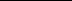 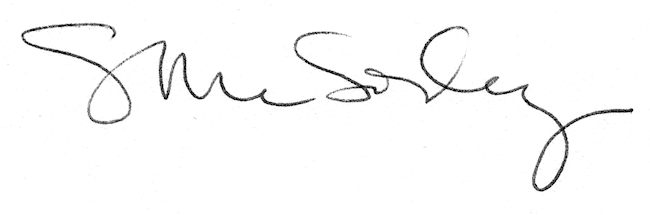 